Učna gradiva za 6. teden izobraževanja na daljavo(20.  4.  2020  –  24.  4. 2020)GUM, 9. razredDragi devetošolci!Do zdaj smo pri GUM v času drugačnega pouka prepevali, poslušali posnetke, brali o jazzu,  o razvoju rocka, izdelali plakat, povezali dve umetnosti – likovno in glasbeno…V naslednjih tednih bo GUM »uradno » odpadla –20. 4. 2020 (tehnični dan Obdelava podatkov) in 27. 4. 2020 (državni praznik).Nadaljujte sami. Pojte, poslušajte, oglejte si kak glasbeni film, muzikal, skratka, ukvarjajte se z glasbo.Nekaj predlogov:https://www.youtube.com/watch?v=FlDvJMjZDZkhttps://www.youtube.com/watch?v=GbpP3Sxp-1U&list=PLFezMcAw96RGvTTTbdKrqew9seO2ZGRmkhttps://www.youtube.com/watch?v=A8X4Llbg_6Q V teh dneh ima glasba še posebno moč in vpliv na naša življenja.Vidimo, slišimo, beremo se spet po 1. maju. Vsekakor ostanite zdravi! 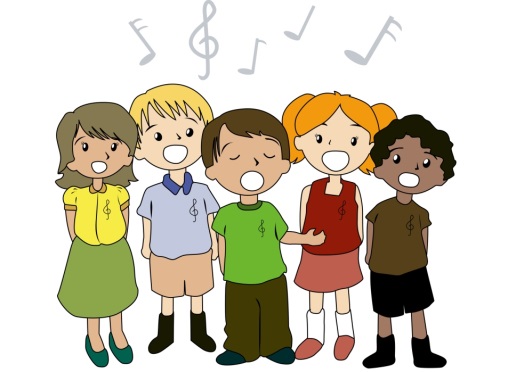 Vaša učiteljica Metka Ocepek